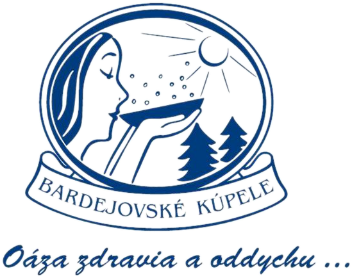 BARDEJOVSKÉ KÚPELE  Tlačová informácia                                                 	Bardejovské kúpele 27. marca 2018Vyskúšajte jarný pobyt v kongresovom hoteli Alexander Načerpajte sily v Bardejovských kúpeľoch Využite krásne jarné dni a doprajte si pobyt v najluxusnejšom štvorhviezdičkovom kongresovom hoteli Alexander v Bardejovských kúpeľoch. Akciový pobyt od 3. 4. do 1. 7. 2018 ponúka za výnimočné ceny liečivú silu Bardejovských kúpeľov s plnou penziou,  vstupmi do wellness a príjemnými procedúrami. K dispozícii sú akciové víkendové  pobyty, alebo ešte výhodnejšie pobyty počas týždňa. Vítané sú aj rodiny s deťmi, ktoré majú príslušné zľavy podľa veku. Informoval o tom generálny riaditeľ Bardejovských kúpeľov, a. s., Jaroslav Komora.,,Víkendový pobyt pre 2 osoby v dvojlôžkovej izbe stojí 260 eur za 2 noci alebo 360 eur za 3 noci, počas týždňa zaplatí klient 236 eur za 2 noci alebo 330 eur za 3 noci. Pri víkendových pobytoch sú nástupnými dňami na pobyt štvrtok, piatok alebo sobota, počas týždňa sú nástupnými dňami nedeľa, pondelok, utorok alebo streda. Pobyt pre 1 osobu (1/1 izba) stojí pri víkendovom pobyte 150 eur za 2 noci alebo 210 eur za 3 noci, počas týždňa 138 eur za 2 noci alebo 192eur za 3 noci. Cena pobytu zahŕňa okrem ubytovania a plnej penzie neobmedzený vstup do hotelového Wellness v hoteli Alexander a denné 3-hodinové vstupy do Wellness Spa v hoteli Ozón (bazény + sauny), 1 x klasickú masáž 1 x minerálny kúpeľ a 1 x soľnú jaskyňu (45 minút),“ vymenoval J. Komora.Dodal, že pri pobytoch s deťmi má dieťa do 4,99 rokov bez nároku na lôžko všetko GRÁTIS, vrátane detskej postieľky na požiadanie grátis. Deti od 5 do 14,99 roka na pevnom lôžku platia 34 eur za noc, deti na prístelke 30 eur za noc. Osoba nad 15 rokov na prístelke (vrátane) v apartmáne dostane zľavu 20 % z ceny dospelej osoby.Od otvorenia tohto luxusného hotela, nazvaného po ruskom cárovi Alexandrovi, ktorý Bardejovské kúpele kedysi navštívil, uplynuli v januári dva roky. Hotel si za ten čas buduje svoj okruh verných zákazníkov, ktorí ho vyhľadávajú hlavne pre vysokú úroveň služieb, vynikajúcu kuchyňu a bohaté možnosti trávenia voľného času v atraktívnom prostredí svetoznámych kúpeľov. Oceňujú aj úroveň personálu, ktorý nebol presunutý z iných zariadení, ale prijatý ako nový a pozostáva z mladých ambicióznych ľudí vyškolených priamo pre tohto zariadenie. Hotel Alexander sa stal za dva roky od svojho otvorenia synonymom kongresovej turistiky na špičkovej úrovni. Okrem kongresov sa v ňom konajú školenia, semináre, workshopy, teambuildingy, podujatia incentívnej turistiky, obchodné stretnutia, ale aj svadby a zábavy. Hlavnú klientelu tvoria hostia z Prešovského a Košického kraja. Obyvatelia východného Slovenska vždy radi navštevovali Bardejovské kúpele a sú na nich hrdí. Košičania to sem majú blízko - len 78 km, čo je cca hodina jazdy autom. Klienti tu dostanú špičkové služby a ako bonus majú relax v peknom prírodnom a historickom prostredí aj s kúpeľnými procedúrami. Stačí si len vybrať si z bohatej ponuky wellness, relaxačných a liečebných pobytov.Náročná klientela oceňuje hlavne prepojene hotela na ďalšie kúpeľné zariadenia a množstvo služieb, ktoré má už zahrnuté v cene pobytu. Alexander má svoje vlastné wellness, kde hostia na jednom mieste nájdu všetko na relax. Využiť môžu whirlpool, fínsku a parnú saunu, ochladzovací bazén, prívalovú sprchu, tropickú a masážnu sprchu, tepidárium, fitness, ale aj širokú ponuku rôznych masáží. Okrem toho je hotel Alexander prepojený spojovacou chodbou priamo s hotelom Ozón, kde majú hostia zadarmo k dispozícii aj tamojšie ešte väčšie Wellness SPA, s vodným a saunovým svetom a veľkým krytým bazénom.Kongresový hotel Alexander ponúka ubytovanie v 75 luxusne zariadených izbách pre 150 osôb, z toho je 5 apartmánov a 5 bezbariérových izieb. Izby sú komfortne zariadené, vybavené LCD TV, internetom, telefónom, minibarom a trezorom. V hoteli je k dispozícii až 300 kongresových miest v 3 variabilných riešeniach. Technické vybavenie určené na kongresy je na najmodernejšej úrovni. Klienti si priamo v kúpeľoch užívajú wellness a rekondičné pobyty, kúpanie, relax, procedúry, živú hudbu, kulinárske špeciality, gurmánske lahôdky, ochutnávky a konzumácie vín a množstvo ďalších akcií pripravených na mieru. Okrem toho majú k dispozícii výlety do mesta UNESCO – Bardejova a jeho okolia, alebo do blízkeho Poľska. To všetko v jedinečnom prírodnom prostredí, v oáze kľudu a čistého vzduchu plného kyslíka. Bardejovské kúpele boli v niektorých starších listinách označované za „kúpele pokoja“. Pri nedávnych výskumoch sa opakovane potvrdilo, že ide o miesto s najčistejším vzduchom na Slovensku. V kúpeľoch sa nachádza pešia zóna a lesopark, ktoré všetkým ponúkajú pokoj a oddych od každodenného života. V Bardejovských kúpeľoch je veľa možností, ako využiť voľný čas. V lete je pre klientov k dispozícii vonkajšie kúpalisko s vyhrievanou vodou. Poteší aj soľná jaskyňa v ubytovacom zariadení Alžbeta, kde bývala aj cisárovná Sisi. Pre milovníkov športu kúpele ponúkajú 6 tenisových kurtov, squashové ihrisko, bowling bar, petang, minigolf, požičovňu bicyklov. Bardejovské kúpele majú najširšie indikačné zameranie spomedzi všetkých slovenských kúpeľov, okrem tradičnej liečby vnútorných ochorení sú to choroby ženské, nervové a ochorenia pohybového aparátu. Viac informácií na: www.kupele-bj.sk, www.hotelalexander.skCentrálne rezervačné oddelenie: Tel.: 054/477 4450 (4460, 4470, 4500), e-mail: rezervacie@kupele-bj.sk